Státní památky v Jihočeském kraji zahájí návštěvnickou sezonu po dvou letech bez zpoždění a respirátorů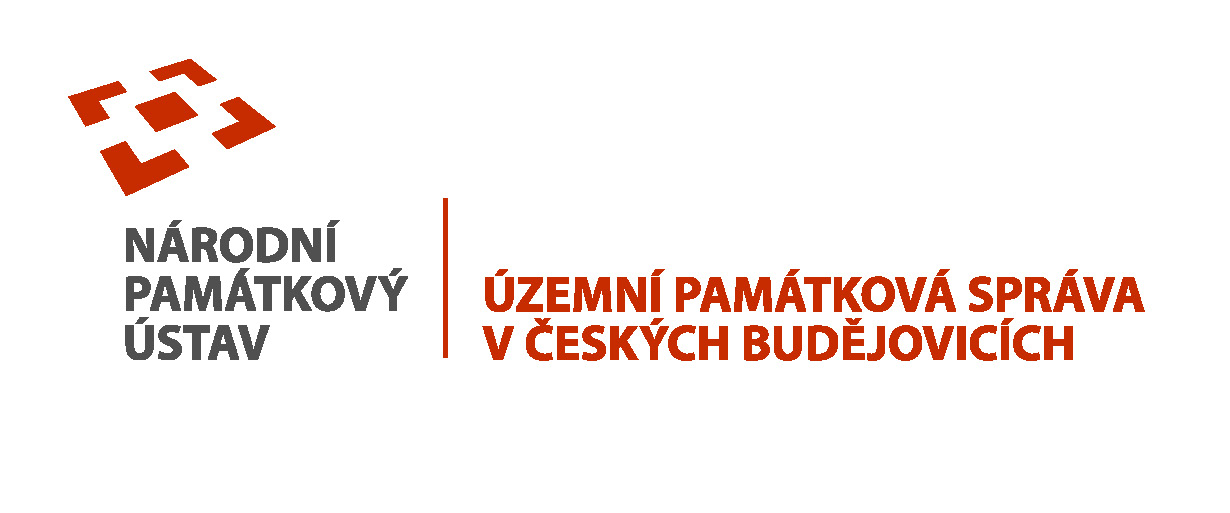 České Budějovice 24. března 2022Jihočeské památky ve správě Národního památkového ústavu zahájí po dvou letech sezonu v tradičním jarním termínu, v sobotu 2. dubna. Návštěvníci již nemají povinnost nosit respirátory v prostorách památkových objektů. Doprovodným programem roku 2022 je Rok šlechtických slavností.„Věřím, že je před námi plnohodnotná sezóna bez dramatických omezení, protože na návštěvníky čeká bohatý kulturní program i novinky na trasách. Poprvé bude veřejnosti zpřístupněna zámecká galerie v budově Mincovny v Českém Krumlově, v novém se představí i sály v přízemí dačického zámku nebo jídelna na Červené Lhotě. Po dvou letech se do interiérů třeboňského zámku vrací oblíbená květinová výstava amarylis, chybět nebude ani Hradozámecká noc na konci prázdnin nebo projekt Po stopách šlechtických rodů, který se ponese v duchu slavností a zábav", informuje Petr Pavelec, ředitel územní památkové správy NPÚ v Českých Budějovicích. Omezený návštěvnický provoz během pandemických let spolu s růstem mandatorních výdajů, jako je cena za elektřinu či cena za služby za údržbu a zabezpečení objektů, vedly v letošním roce k mírnému zvýšení vstupného, maximálně však o 30 Kč. Očekávané výnosy ze zvýšeného vstupného ovšem zdaleka nepokryjí veškeré výdaje. Snižují se naopak ceny vstupného pro děti a mládež až do 24 let, přičemž děti do 6 let mají nadále vstup zdarma. Tyto změny navazují na dlouhodobou snahu učinit skupině mladých návštěvníků památky co nejdostupnější.V souvislosti s válkou na Ukrajině nabízí Národní památkový ústav vstup zdarma na své památky také pro ukrajinské uprchlíky. V areálu tzv. Horního zámku v Rožmberku nad Vltavou našlo dočasný domov na 100 ukrajinských uprchlíků, které chceme formou komentovaných vycházek seznámit s městem, jeho nejbližším okolím, památkami a historií. Od začátku sezóny navštívilo objekty s celoročním provozem celkem 14 553 osob. V meziročním srovnání s rokem 2020 je patrný více než 50% propad návštěvnosti, který spočívá zejména v absenci zahraniční klientely. Ve srovnání s rokem 2021, kdy byly objekty pro veřejnost uzavřené z důvodu pandemické situace, je zaznamenán logický nárůst.Novinky na prohlídkových trasáchSe zahájením sezony se návštěvníkům na zámku Červená Lhota představí dokončené restaurátorské práce v jídelně. „Restaurování probíhalo pět zimních sezón a rehabilitovalo barokní vzhled bohaté štukové výzdoby. Došlo také k objevu a restaurování původních nástropních maleb. Strop jídelny nebyl dosud nikdy restaurován, proto práce přinesly překvapivé objevy. První se týkaly poznání technologie výroby štukové dekorace, další pak interpretací ikonografie nástropních maleb, jimiž se Slavatové v jídelně, druhdy v hlavním sále zámku, prezentovali“, vysvětluje kastelán Tomáš Horyna. Návštěvníci se mohou také těšit na barokní postel s nebesy, která dává představu o zařízení pánské ložnice, nebo na pozoruhodný rozměrný model hypotetické barokní podoby sídla, kterou kastelán Horyna považuje za nejkrásnější etapou červenolhotského zámku. V zámku Dačice budou před letními prázdninami znovu zpřístupněny sály v přízemí, které byly v předchozích dvou letech uzavřeny z důvodu prací na odvlhčení zdiva a následném restaurování výzdoby interiérů. „Tyto sály už od 50. let 20. století postrádaly malované stropy a stěny, které byly obyčejně vybíleny. Nyní se jim vrací původní krása a je se na co těšit. Prostory plánujeme zpřístupnit nejpozději začátkem června“, upřesňuje kastelánka Kristýna Dvořáková. Do té doby mohou návštěvníci zavítat na mimořádnou prohlídkovou trasu, která je kromě prvního patra zavede do západního křídla zámku se zámeckým depozitářem. Od července bude turistům poprvé otevřena zámecká galerie v budově Mincovny na II. nádvoří českokrumlovského zámku. Jejímu zpřístupnění předcházela kompletní rehabilitace historických interiérů i fasády, která si vyžádala celkovou částku 47, 6 mil. Kč. Stavební obnovaAni v letošní sezóně se návštěvnici zámku Červená Lhota nesvezu po zámeckém rybníce na lodičkách. „Poruchy netěsností zámeckého rybníka, který neteče jen hrází, ale i dnem, jsou do té míry zásadní, že vyžadují detailní projektovou přípravu. Ta v letošním roce odpoví na zásadní otázku, co je potřeba s rybníkem udělat. Teprve až bude toto jasné, tak budeme moci předjímat, kdy bude rybník napuštěn“, vysvětluje kastelán Tomáš Horyna. Odbahnění zámeckého rybníka a související práce budou dokončeny v roce 2023 a vyžádají si celkovou částku 29,8 mil. Kč, hrazenou z dotace Ministerstva kultury ČR. Do konce příštího roku bude v Českém Krumlově dokončena záchrana a památková obnova objektu Bellarie za 55 mil. Kč. Na zámku Hluboká bude pokračovat akce s názvem vodní systém v celkové výši 8,5 mil Kč, z níž byla v loňském roce obnovena vodárna s technologiemi. Letošní etapa zahrnuje vybudování závlahového systému v areálu horní i dolní zámecké zahrady a obnovu fasády a dřevěných prvků historického objektu vodojemu včetně odbahnění rybníčku a zpevnění jeho břehů.  Na zámku Kratochvíle probíhá stavba provozního zázemí v celkové hodnotě 27 mil. Kč. Jedná se o nový objekt ležící za severní ohradní zdí, který bude sloužit jako skladovací prostory, garáže i zázemí pro pracovníky údržby. Restaurátorsky bude opravena fasáda kostela Narození Panny Marie za 1,8 mil. Kč. V rámci dotačního programu Péče o národní kulturní dědictví byly na zámku Vimperk v loňském roce dokončeny projekční práce a nyní probíhají administrativní kroky k zajištění podkladů pro realizaci staveb, projednání investičního záměru, příprava a realizace výběrových řízení. V první etapě se bude jednat o opravu krovu, střech a vybraných fasád Horního zámku, úpravy interiéru Horního zámku, které budou sloužit jako zázemí pro správu zámku a konzervátorská dílna, obnovu povrchů II. a III. nádvoří, opravu střech Černé brány  a odvodnění severozápadní stěny Dolního zámku. Další etapa obnovy vimperského zámku by měla být dokončena do roku 2027 s plánovaným objemem investic 200 mil. Kč. Všechny budovy areálu hradu a zámku v Jindřichově Hradci ochrání před bouřkou opravené nebo nové hromosvody a uzemnění, které budou stát 6,5 mil. Kč. Na konci září bude dokončena několikaletá konzervace vnějších omítek, restaurování sgrafit a omítky v kapli hradu Landštejn, která si vyžádala celkem téměř 19,9 mil. Kč. Na Rožmberku už třetím rokem běží obnova původní výmalby místností někdejšího Buquoyského muzea, nynějších pokojů na hlavní prohlídkové trase v prvním patře hradu. „Práce se realizují pochopitelně vždy mimo turisticky exponovanou část roku, v zimních měsících. S nadcházející sezónou proto aktuálně návštěvníkům představíme ve staronovém hávu ložnici a zbrojnici. Další místnosti na rehabilitaci své původní barevnosti teprve čekají“, říká kastelánka Andrea Čekanová. Hrad Zvíkov čeká letos dokončení poslední etapy sanace železobetonových stropů celkem za 13,7 mil. Kč.  Projekt Po stopách šlechtických rodů 2022 Letošním tématem projektu Po stopách šlechtických rodů budou šlechtické slavnosti a zábavy. Již 12. ročník se tak obecně zaměří na fenomén slavnostních okamžiků, které byly nedílnou součástí života na hradech a zámcích. Vlajkovou lodí celého projektu je zámek v Českém Krumlově. Téma shrne výstava Šlechtické slavnosti a zábavy, která bude otevřena v zámecké galerii od 1. poloviny července do konce sezony 2022. Zážitek z výstavy umocní herní prvky a doprovodný program pro děti nebo dobové hřiště na II. zámeckém nádvoří. Dalšími doprovodnými akcemi budou tematické kurátorské prohlídky a workshopy, kurzy dobových tanců pro veřejnost, kurátorské prohlídky tzv. Renesančního domu, který ukrývá světově jedinečnou sbírku divadelních a maškarních kostýmů, a řada dalších. V duchu barokní zahradní slavnosti se na českokrumlovském zámku ponese i Hradozámecká noc 27. 8., kterou vyvrcholí letní sezona. K projektu se připojí například zámek Kratochvíle hudebními večery v iluminované zahradě (29. a 30. 7.) nebo zámek Třeboň Renesanční zahradní slavností Petra Voka (30. 8.). 